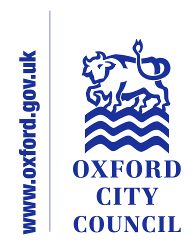 Initial Equalities Impact Assessment screening formWithin the aims and objectives of the policy or strategy which group (s) of people has been identified as being potentially disadvantaged by your proposals? What are the equality impacts? In brief, what changes are you planning to make to your current or proposed new or changed policy, strategy, procedure, project or service to minimise or eliminate the adverse equality impacts?       Please provide further details of the proposed actions, timetable for       making the changes and the person(s) responsible for making the       changes on the resultant action plan Please provide details of whom you will consult on the proposed changes and if you do not plan to consult, please provide the rationale behind that decision.            Please note that you are required to involve disabled people in             decisions that impact on themCan the adverse impacts you identified during the initial screening be justified without making any adjustments to the existing or new policy, strategy, procedure, project or service?       Please set out the basis on which you justify making no adjustmentsYou are legally required to monitor and review the proposed changes after implementation to check they work as planned and to screen for unexpected equality impacts.       Please provide details of how you will monitor/evaluate or review your       proposals and when the review will take place Lead officer responsible for signing off the EqIA: Ian WrightRole: Service ManagerDate:  23/12/15None of the  groups will be disadvantaged.The policy will have a positive impact on age, disability race and gender.The policy will improve housing conditions, especially those which have a direct health and safety impact on occupiers. It will target financially vulnerable occupiers; single parent families and pensioners are more likely to be in receipt of those benefits.The policy continues to target assistance towards disabled persons, especially with regard to Disabled Facilities Grants and loans. General housing improvement may be more desirable where there is a disability, and the policy recognises this.The policy includes proposals to improve communication, and in particular to target premises where “hard to reach” groups live. As 75% of migrants live in the PRS improving living conditions will have a positive outcome for BME groups. No adverse impacts were identified. Only positive impacts. Consultation will include all groups affected by the policy. Landlords, letting agents, tenants, students, local residents and key stakeholders such as the County Council. No adverse impacts were identified. Only positive impacts. The Policy will create workstreams that will be reported upon annually at a service and corporate level. 